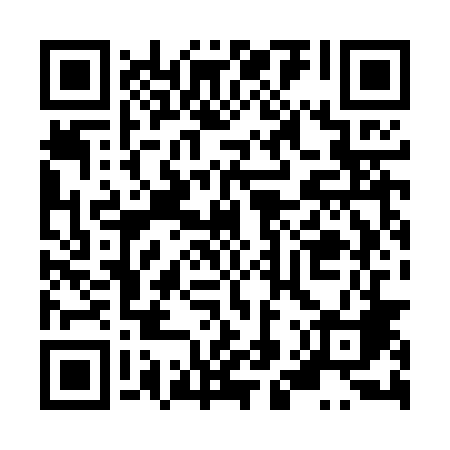 Ramadan times for Skuszew, PolandMon 11 Mar 2024 - Wed 10 Apr 2024High Latitude Method: Angle Based RulePrayer Calculation Method: Muslim World LeagueAsar Calculation Method: HanafiPrayer times provided by https://www.salahtimes.comDateDayFajrSuhurSunriseDhuhrAsrIftarMaghribIsha11Mon4:034:035:5711:443:355:325:327:2012Tue4:004:005:5511:443:375:345:347:2213Wed3:573:575:5211:433:385:365:367:2414Thu3:553:555:5011:433:405:375:377:2615Fri3:523:525:4811:433:415:395:397:2816Sat3:503:505:4511:433:425:415:417:3017Sun3:473:475:4311:423:445:435:437:3218Mon3:453:455:4111:423:455:445:447:3419Tue3:423:425:3811:423:475:465:467:3620Wed3:393:395:3611:413:485:485:487:3821Thu3:363:365:3411:413:505:505:507:4022Fri3:343:345:3111:413:515:525:527:4223Sat3:313:315:2911:413:525:535:537:4424Sun3:283:285:2611:403:545:555:557:4625Mon3:253:255:2411:403:555:575:577:4826Tue3:233:235:2211:403:565:595:597:5027Wed3:203:205:1911:393:586:006:007:5328Thu3:173:175:1711:393:596:026:027:5529Fri3:143:145:1511:394:006:046:047:5730Sat3:113:115:1211:384:026:066:067:5931Sun4:084:086:1012:385:037:077:079:021Mon4:054:056:0812:385:047:097:099:042Tue4:024:026:0512:385:067:117:119:063Wed3:593:596:0312:375:077:137:139:094Thu3:563:566:0112:375:087:147:149:115Fri3:533:535:5812:375:097:167:169:136Sat3:503:505:5612:365:117:187:189:167Sun3:473:475:5412:365:127:207:209:188Mon3:443:445:5112:365:137:217:219:219Tue3:413:415:4912:365:147:237:239:2310Wed3:383:385:4712:355:167:257:259:26